 COMMITTEE NAME AGENDA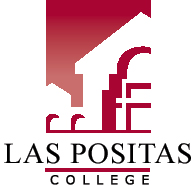 Date of Meeting | Time of Meeting |Room #  Agenda Item	      PresenterCall to Order					Review and Approval of AgendaReview and Approval of Minutes				Action ItemsOld BusinessNew BusinessUpdatesAdjournmentNext Regular Meeting:  